ПОСТАНОВЛЕНИЕ ШУÖМО внесении изменений в постановление администрации муниципального района «Печора» от 22.11.2019 № 1488  	1. Внести в постановление администрации муниципального района «Печора» от 22.11.2020 № 1488  «Об утверждении реестра мест (площадок) накопления твердых коммунальных отходов на территории муниципального образования муниципального района «Печора»  следующие изменения:	1. В приложении к постановлению добавить: 	1.1. Позицию № 356;	1.1.1. В графу 2 позиции 356 добавить данные о нахождении мест (площадок) накопления ТКО «Республика Коми, г. Печора, ул. Железнодорожная, д.6а (65.15411928760598, 57.22403551353719)»;	1.1.2. В графу 3 позиции 356 добавить данные о технических характеристиках мест (площадок) накопления ТКО «Покрытие – железобетонная плита, 11,6 кв.м., количество контейнеров – 4 объемом 0,75 м³»;	1.1.3. В графу 4 позиции 356 добавить данные о собственниках мест (площадок) накопления ТКО «Акционерное общество «Тепловая сервисная компания», ОГРН 1041100740240»;	1.1.4. В графу 5 позиции 356 добавить данные об источниках образования ТКО «Здание тепловых пунктов, помещение Гаража».	2. Настоящее постановление вступает в силу со дня его подписания и подлежит размещению на официальном сайте муниципального образования муниципального района «Печора».Глава муниципального района -                                                                руководитель администрации                                                                              В.А. СеровАДМИНИСТРАЦИЯ МУНИЦИПАЛЬНОГО РАЙОНА  «ПЕЧОРА»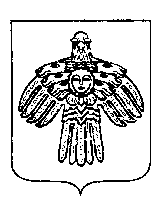 «ПЕЧОРА» МУНИЦИПАЛЬНÖЙ РАЙОНСА АДМИНИСТРАЦИЯ« 28 »  мая  2021 г. г. Печора  Республика Коми                      №  577     